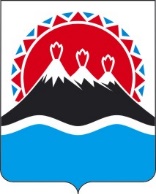 П О С Т А Н О В Л Е Н И ЕПРАВИТЕЛЬСТВА  КАМЧАТСКОГО КРАЯ                   г. Петропавловск-КамчатскийПРАВИТЕЛЬСТВО ПОСТАНОВЛЯЕТ:1. Внести в постановление Правительства Камчатского края от 12.08.2020 № 334-П «Об утверждении Порядка предоставления из краевого бюджета субсидий некоммерческим организациям в Камчатском крае в целях финансового обеспечения затрат, связанных с оказанием юридической помощи на  безвозмездной основе социально ориентированным некоммерческим организациям» следующие изменения:1) наименование после слова «Порядка» дополнить словами «определения объема и»;2) преамбулу изложить в следующей редакции:«В соответствии со статьей 781 Бюджетного кодекса Российской Федерации, постановлением Правительства Российской Федерации от 18.09.2020 № 1492 «Об общих требованиях к нормативным правовым актам, муниципальным правовым актам, регулирующим предоставление субсидий, в том числе грантов в форме субсидий, юридическим лицам, индивидуальным предпринимателям, а также физическим лицам - производителям товаров, работ, услуг, и о признании утратившими силу некоторых актов Правительства Российской Федерации и отдельных положений некоторых актов Правительства Российской Федерации»;3) часть 1 после слова «Порядок» дополнить словами «определения объема и»;4) в приложении:а) наименование после слова «Порядок» дополнить словами «определения объема и»; б) в части 1:после слова «вопросы» дополнить словами «определения объема и»;после слов «в рамках» дополнить словами «основного мероприятия «Создание и поддержка инфраструктуры деятельности некоммерческих организаций на региональном и муниципальном уровнях, имущественная поддержка некоммерческих организаций»;в) в части 2:слова «Агентством по внутренней политике Камчатского края (далее – Агентство)» заменить словами «Министерством развития гражданского общества, молодежи и информационной политики Камчатского края (далее - Министерство)»;дополнить абзацем вторым следующего содержания:«Сведения о субсидии размещаются на едином портале бюджетной системы Российской Федерации в информационно-телекоммуникационной сети «Интернет» (в разделе единого портала) при формировании проекта закона о бюджете (проекта закона о внесении изменений в закон о бюджете).»;г) в части 6:в пункте 3 слов «в краевой бюджет субсидий,» дополнить словами «бюджетных инвестиций,», слова «перед краевым бюджетом» заменить словами «перед Камчатским краем»;дополнить пунктами 5 и 6 следующего содержания:«5) Организация не должна являться иностранным юридическим лицом, а также российским юридическим лицом, в уставном (складочном) капитале которой доля участия иностранных юридических лиц, местом регистрации которых является государство или территория, включенные в утвержденный Министерством финансов Российской Федерации перечень государств и территорий, предоставляющих льготный налоговый режим налогообложения и (или) не предусматривающих раскрытия и предоставления информации при проведении финансовых операций (офшорные зоны), в совокупности превышает 50 процентов;6) Организация не должна получать средства из краевого бюджета на основании иных нормативных правовых актов Камчатского края на цели, установленные настоящим Порядком.»;д) в части 7 слово «Агентство» заменить словом «Министерство», слово «Агентстве» заменить словом «Министерстве»;е) в части 8:в первом абзаце слово «Агентство» заменить словом «Министерство»;в пункте 1 второго абзаца слово «Агентства» заменить словом «Министерства»;ж) части 10 и 11 изложить в следующей редакции:«10. Для получения субсидии Организация представляет в Министерство следующие документы:1) заявку на предоставление субсидии по форме, утвержденной Министерством;2) копию устава, заверенную надлежащим образом;3) справку, подписанную руководителем Организации, о соответствии Организации условиям, указанным в части 6 настоящего Порядка;4) расчет стоимости видов услуг и планируемого количества обращений СО НКО;5) документы и материалы, подтверждающие соответствие заявки Организации критериям оценки согласно части 9 настоящего Порядка;6) выписку из Единого государственного реестра юридических лиц.11. Выписка из Единого государственного реестра юридических лиц представляется Организацией по собственной инициативе.В случае непредставления Организацией выписки из Единого государственного реестра юридических лиц Министерство в течение 2 рабочих дней со дня получения документов, указанных в пунктах 1 – 5 части 10 настоящего Порядка, запрашивает данную выписку в порядке межведомственного информационного взаимодействия.»;з) в части 12 слово «Агентство» заменить словом «Министерство»;и) пункт 4 части 13 изложить в следующей редакции:«4) установление факта недостоверности представленной Организацией информации.»;к) в части 14 слово «Агентство» заменить словом «Министерство»;л) в абзаце первом части 15 слово «Агентство» заменить словом «Министерство»;м) в части 16 слово «Агентством» заменить словом «Министерством»;н) дополнить частью 161 следующего содержания:«141. В Соглашении должно содержаться условие о согласовании новых условий Соглашения или о расторжении соглашения при недостижении согласия по новым условиям в случае уменьшения Министерству раннее доведенных лимитов бюджетных обязательств, установленных в соответствии с частью 2 настоящего Порядка, приводящего к невозможности предоставления субсидии в размере, определенном в Соглашении.»;о) в части 18 слово «Агентство» заменить словом «Министерство»;п) часть 19 слово «финансовой» заменить словом «ресурсной»; р) часть 21 изложить в следующей редакции:«21. Организация предоставляет в Министерство в срок не позднее 15 января года, следующего за отчетным, отчет о достижении результатов и показателей предоставления субсидии, а также отчет об осуществлении расходов, источником финансового обеспечения которых является субсидия, по форме согласно приложению к Соглашению.»;с) части 23 – 25 изложить в следующей редакции:«23. Остаток субсидии, неиспользованной в отчетном финансовом году, (за исключением субсидии, предоставленной в пределах суммы, необходимой для оплаты денежных обязательств получателя субсидии, источником финансового обеспечения которых является указанная субсидия) может использоваться получателем субсидии в очередном финансовом году на цели, указанные в части 1 настоящего Порядка, при принятии Министерством по согласованию с Министерством финансов Камчатского края, в порядке, определенном Правительством Камчатского края, решения о наличии потребности в указанных средствах и включении соответствующих положений в Соглашение. В случае отсутствия указанного решения остаток субсидии, неиспользованной в отчетном финансовом году, подлежит возврату в краевой бюджет на лицевой счет Министерства не позднее 15 февраля очередного финансового года.«24. В случае выявления, в том числе по фактам проверок, проведенных Министерством и органом государственного финансового контроля, нарушения целей, условий, порядка предоставления субсидии, а также недостижения значений результатов и показателей, установленных при предоставлении субсидии, получатель субсидий, обязаны возвратить денежные средства в краевой бюджет в следующем порядке и сроки:1)	в случае выявления нарушения органом государственного финансового контроля – на основании представления и (или) предписания органа государственного финансового контроля в сроки, указанные в представлении и (или) предписании;2)	в случае выявления нарушения Министерством – в течение 20 рабочих дней со дня получения требования Министерства.«25. В случае недостижения значений результата предоставления субсидии и показателей, необходимых для его достижения, Организация обязана возвратить денежные средства из расчета 15% от размера предоставленной субсидии за каждое не достигнутое значение в краевой бюджет в течение 20 рабочих дней со дня установления факта недостижения плановых значений результата и показателей.»; т) части 26 и 27 признать утратившими силу;у) приложение к Порядку признать утратившим силу.2. Настоящее постановление вступает в силу с 18 января 2021 года.[Дата регистрации]№[Номер документа]О внесении изменений в постановление Правительства Камчатского края от 12.08.2020 № 334-П «Об утверждении Порядка предоставления из краевого бюджета субсидий некоммерческим организациям в Камчатском крае в целях финансового обеспечения затрат, связанных с оказанием юридической помощи на  безвозмездной основе социально ориентированным некоммерческим организациям»Председатель Правительства - Первый вице-губернатор Камчатского края[горизонтальный штамп подписи 1]А.О. Кузнецов